PROSEDUR PEMBERIAN KREDIT USAHA MIKRO, KECIL DAN MENENGAH (UMKM) DALAM MENINGKATKAN NASABAH PADA       PD. BANK PERKREDITAN RAKYAT KOTA BANDUNGLAPORANDiajukan Untuk Memenuhi Salah Satu Syarat Dalam Mencapai Sebutan Ahli Madya Program Studi Keuangan dan Perbankan Jenjang Program Diploma III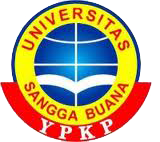 Disusun Oleh :NUR SANTI SETIYANIA0011311RB1005FAKULTAS EKONOMI UNIVERSITAS SANGGA BUANA YAYASAN PENDIDIKAN  KEUANGAN DAN PERBANKAN BANDUNG2016